10-ое заседание 27-го созываКАРАР                                                                        РЕШЕНИЕ07 июня 2016 года №62О публичных слушанияхпо проекту решения Совета сельского поселения Казанчинский сельсовет муниципального района Аскинский район Республики Башкортостан «О внесении изменений  и дополненийв Устав сельского поселения Казанчинский сельсовет муниципального района Аскинский район Республики Башкортостан»В соответствии со статьей 28 Федерального закона от 06 октября 2003года  №131 «Об общих принципах организации местного самоуправления в Российской Федерации», Совет сельского поселения Казанчинский сельсовет муниципального района Аскинский район Республики Башкортостан р е ш и л:                 1. Провести публичные слушания по прилагаемому проекту  решения Совета сельского поселения Казанчинский сельсовет муниципального района Аскинский район  «О внесении изменений  и дополнений в Устав сельского поселенияКазанчинский_сельсовет муниципального района Аскинский район Республики Башкортостан»  21 июня 2016 года в  11часов в зале  заседаний Администрации сельского поселения Казанчинский сельсовет муниципального района Аскинский район по адресу: с.Старые Казанчи,  ул.Центральная, д.21.3. Для подготовки и проведения  публичных слушаний по проекту решения Совета « О внесении  изменений  и дополнений в Устав сельского поселения Казанчинский сельсовет муниципального района Аскинский  район Республики Башкортостан» образовать комиссию в следующем составе:      1.Нуриахметов М.А.– председатель комиссии, депутат по избирательному      округу № 3;    2. Гафурьянова Л.Р. –  секретарь комиссии, депутат по избирательному округу № 6;    3. Гилемшин Р.А. – член комиссии, депутат по избирательному округу №8.        4. Установить, что   письменные предложения жителей сельского поселения Казанчинский сельсовет муниципального района Аскинский район Республики Башкортостан по проекту  решения Совета о внесении изменений и дополнений в Устав сельского поселения Казанчинский сельсовет  муниципального района Аскинский район Республики Башкортостан направляются в Администрацию сельского поселения Казанчинский сельсовет муниципального района Аскинский район по адресу: с.Старые Казанчи,  ул.Центральная, д.21 с 9.00 до 17.00 часов в период со дня обнародования настоящего решения до  20 июня   2016 года.    5.Обнародовать настоящее решение  на информационном стенде в здании Администрации  сельского поселения Казанчинский сельсовет  по адресу: с.Старые Казанчи,  ул.Центральная, д.21Глава сельского поселенияКазанчинский_сельсовет муниципального района Аскинский район Республики Башкортостан                                                 Р.Т.Киямов                                                                                                                                                                                                                                                                                                                                                                                           Башҡортостан РеспубликаһыАсҡын районы муниципаль районының Ҡаҙансы ауыл советыауыл биләмәһесоветы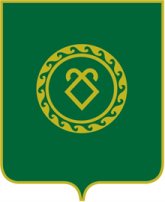 СОВЕТсельского поселенияКазанчинский сельсоветмуниципального районаАскинский районРеспублики Башкортостан